Anmeldung und Ergebnis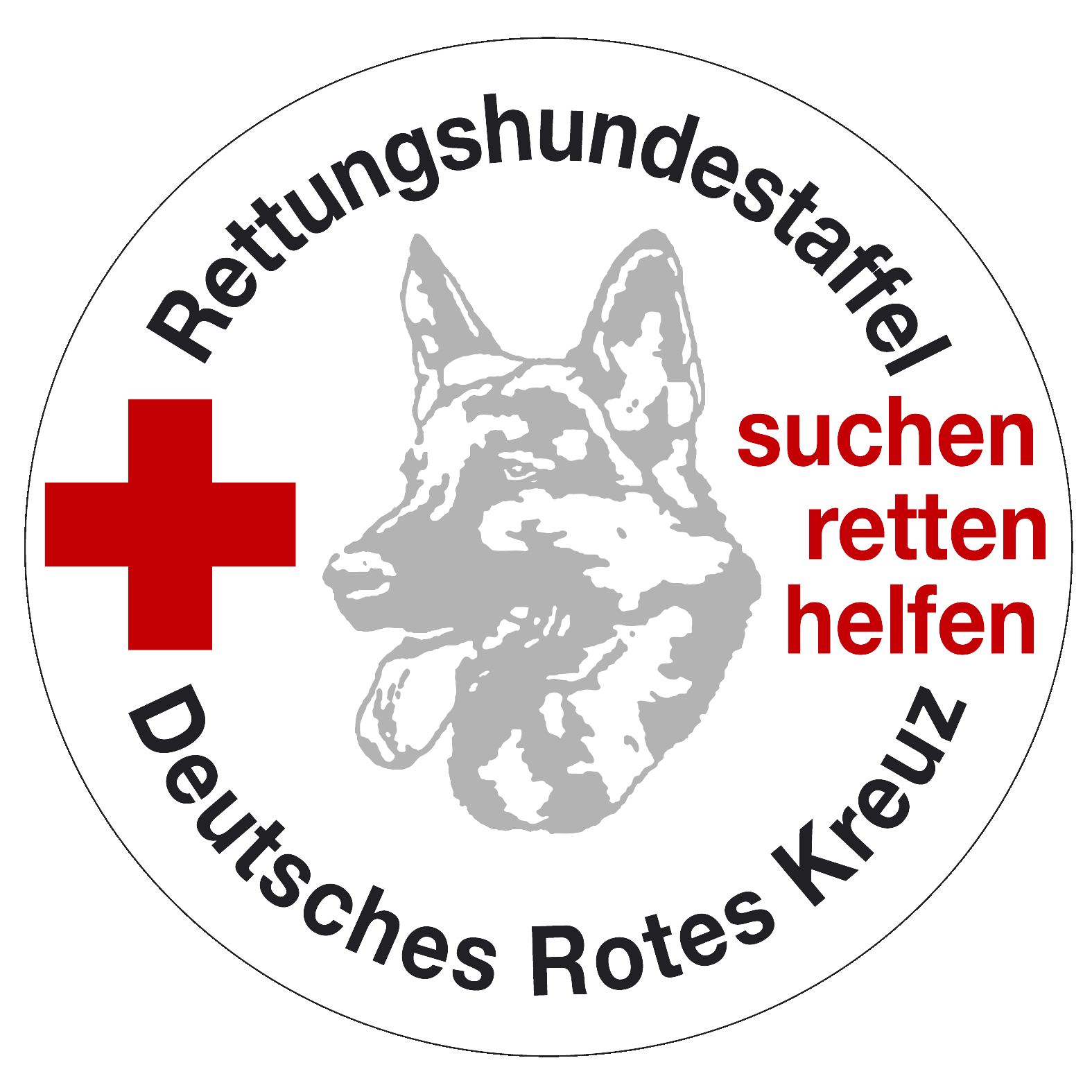 “Rettungshundeteam-Prüfung“  Mantrailingder Rettungshundestaffel:        Prüfungsdatum:         Prüfungsort:      Hiermit melden wir nachfolgende Rettungshundeteams zur Prüfung an: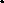 Nr.PlaketteID-NR.NameHundeführer / inVornameHundeführer / inNamedes HundesRassedes HundesRüdeHündinWurftag(TT/MM/JJJJ)Beurteilungskennziffer**wird vom Prüferteam ausgefüllt!Beurteilungskennziffer**wird vom Prüferteam ausgefüllt!Beurteilungskennziffer**wird vom Prüferteam ausgefüllt!Nr.PlaketteID-NR.NameHundeführer / inVornameHundeführer / inNamedes HundesRassedes HundesRüdeHündinWurftag(TT/MM/JJJJ)Fachf.Pr.Bew. Hf.Bew. Hd.12345Landesverband	: 	     Landesverband	: 	     Kreisverband		:  	     Kreisverband		:  	     Eingang Datum	: 	     Sichtvermerke		:	     Eingang Datum	: 	     Sichtvermerke		:	     Eingang Datum 	:	     Sichtvermerke 	: 	     Eingang Datum 	:	     Sichtvermerke 	: 	     PrüfungsleiterIn	:	     Straße; Plz, Ort		:	     Telefon				:	     E-Mail					:	     Datum, Unterschrift	: PrüferIn 	 	     :	     Straße; Plz, Ort:	:	     Telefon			:	     E-Mail				:	     Datum, Unterschrift, Siegel : PrüferIn 	 	     :	     Straße; Plz, Ort:	:	     Telefon			:	     E-Mail				:	     Datum, Unterschrift, Siegel : PrüferIn 		     :	     Straße; Plz, Ort	:	     Telefon			:	     E-Mail				:	     Datum, Unterschrift, Siegel : 